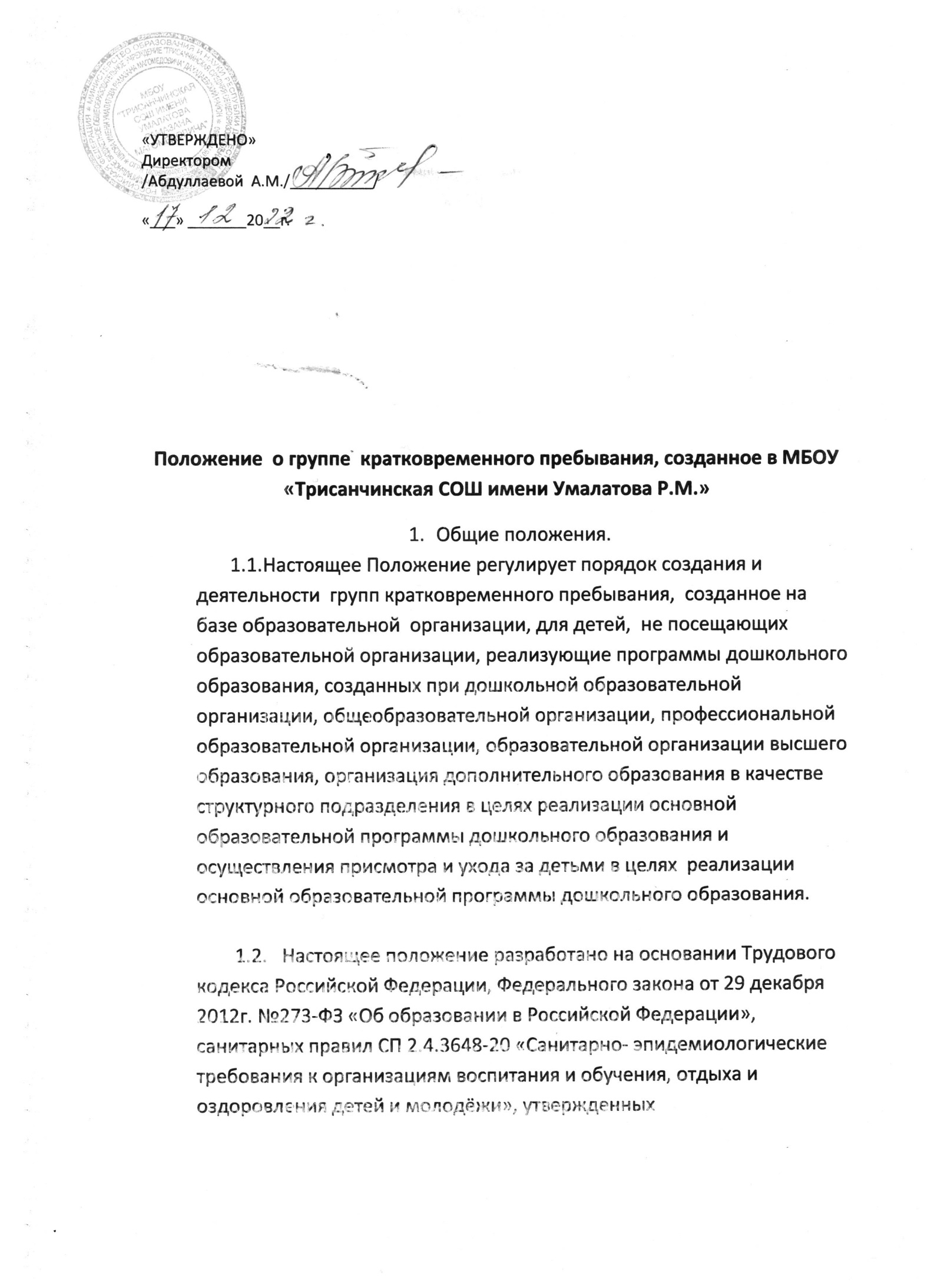 2постановлением Главного государственного санитарного врача РФ от 28.09.2020 № 28, санитарных правил СП 2.3/2.4.3590-20 «Санитарно- эпидемиологические требования к организации общественного питания населения», утвержденных постановлением Главного государственного санитарного врача РФ от 27 октября 2020 г. № 32, санитарных правил СП 1.2.3685-21 «Гигиенические нормативы и требования к обеспечению безопасности и (или) безвредности для человека факторов среды обитания», утвержденных постановлением Главного государственного санитарного врача РФ от 28 января 2021 г. № 2, Единого квалификационного справочника должностей руководителей, специалистов и служащих, утвержденного приказом Министерства здравоохранения и социального развития Российской Федерации от 26 августа 2010 г. № 761н (зарегистрирован Министерством юстиции Российской Федерации 6 октября 2010  г.,  регистрационный  № 18638), Порядка организации и осуществления образовательной деятельности по основным общеобразовательным программам - образовательным программам дошкольного образования, утвержденного приказом Министерства просвещения Российской Федерации от 31 июля 2020 г. № 373 (зарегистрирован Министерством юстиции Российской Федерации 31.08.2020 г., регистрационный № 59599), приказа Минпросвещения России от 27.07.2022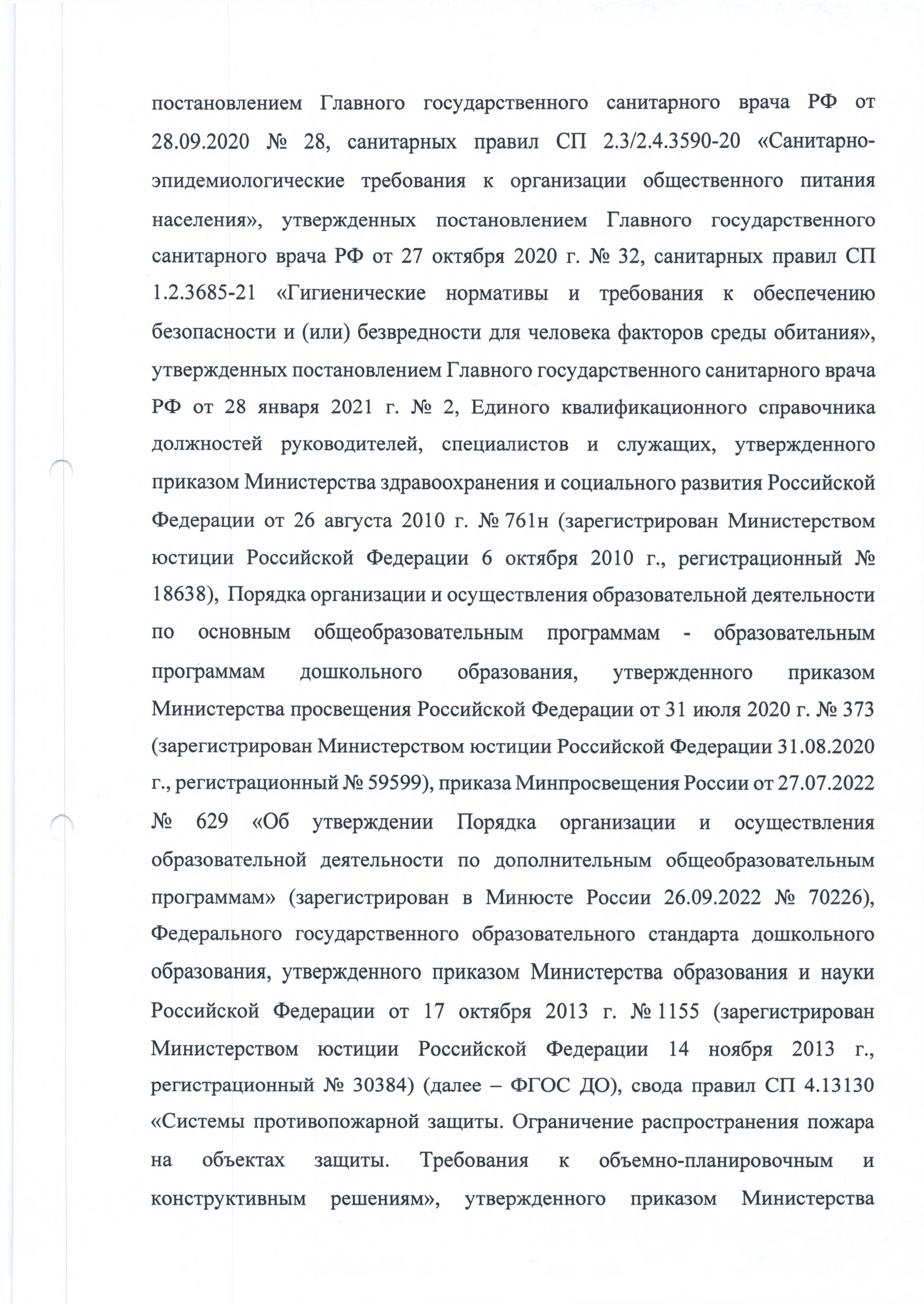 № 629 «Об утверждении Порядка организации и осуществления образовательной деятельности по дополнительным общеобразовательным программам» (зарегистрирован в Минюсте России 26.09.2022 № 70226), Федерального государственного образовательного стандарта дошкольного образования, утвержденного приказом Министерства образования и науки Российской Федерации от 17 октября 2013 г. №1155 (зарегистрирован Министерством юстиции Российской Федерации 14 ноября 2013 г., регистрационный №  30384)  (далее - ФГОС  ДО),  свода правил  СП  4.13130«Системы  противопожарной  защиты.  Ограничение распространения  пожарана      объектах     защиты.      Требования      к      объемно-планировочным     иконструктивным     решениям»,     утвержденного     приказом     МинистерстваРоссийской Федерации по делам гражданской обороны, чрезвычайным ситуациям и ликвидации  последствий  стихийных  бедствий  от  24  апреля 2013 г. № 288, приказа Министерства труда Российской Федерации России от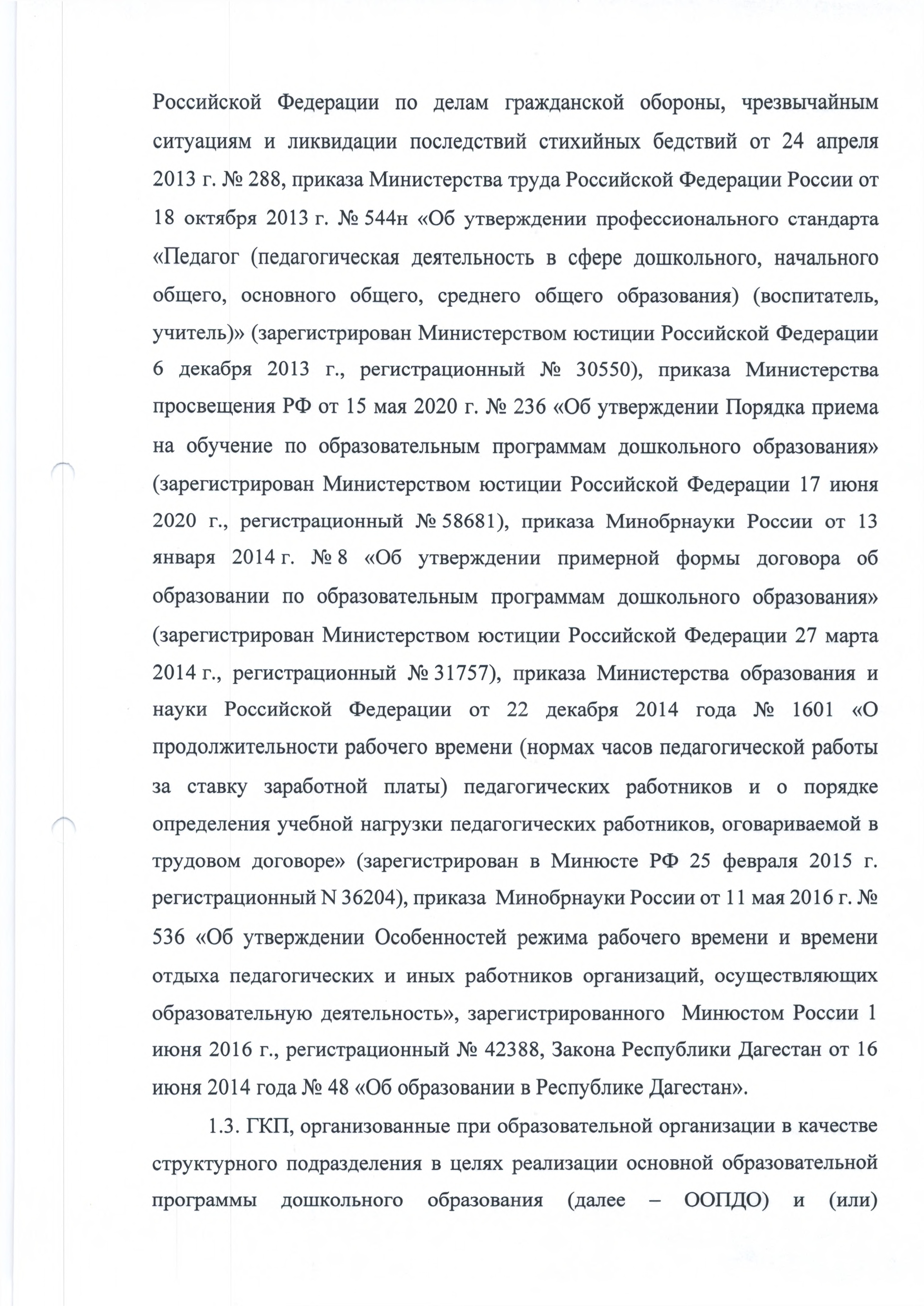 18  октября 2013 г. № 544н  «Об утверждении  профессионального стандарта«Педагог (педагогическая деятельность в сфере дошкольного, начального общего, основного общего, среднего общего образования) (воспитатель, учитель)» (зарегистрирован Министерством юстиции Российской Федерации6   декабря   2013   г.,   регистрационный   №   30550),   приказа  Министерствапросвещения РФ от 15  мая 2020  г. № 236  «Об утверждении Порядка приема на обучение по образовательным программам дошкольного образования» (зарегистрирован Министерством юстиции Российской Федерации 17 июня 2020 г., регистрационный № 58681), приказа Минобрнауки России  от  13 января 2014 г. №8 «Об утверждении примерной формы договора об образовании по образовательным программам дошкольного образования» (зарегистрирован Министерством юстиции Российской Федерации 27 марта 2014 г., регистрационный № 31757), приказа Министерства образования  и науки Российской Федерации от 22 декабря 2014 года № 1601 «О продолжительности рабочего  времени  (нормах часов  педагогической работы за ставку заработной платы) педагогических работников и о порядке определения учебной нагрузки педагогических работников, оговариваемой в трудовом договоре» (зарегистрирован в Минюсте РФ 25 февраля 2015 г. регистрационный N 36204), приказа Минобрнауки России от 11 мая 2016 г. №536 «Об утверждении Особенностей режима рабочего времени и времени отдыха педагогических и иных работников организаций, осуществляющих образовательную деятельность», зарегистрированного Минюстом России 1 июня 2016 г., регистрационный № 42388, Закона Республики Дагестан от 16 июня 2014 года № 48 «Об образовании в Республике Дагестан».ГКП, организованные при образовательной организации в качестве структурного подразделения в целях реализации основной образовательной программы    дошкольного    образования    (далее   -   ООПДО)    и    (или)осуществления присмотра и ухода за детьми обеспечивает реализацию прав ребёнка на получение им качественного образования, на охрану жизни, укрепление здоровья, нормальное физическое и психическое развитие.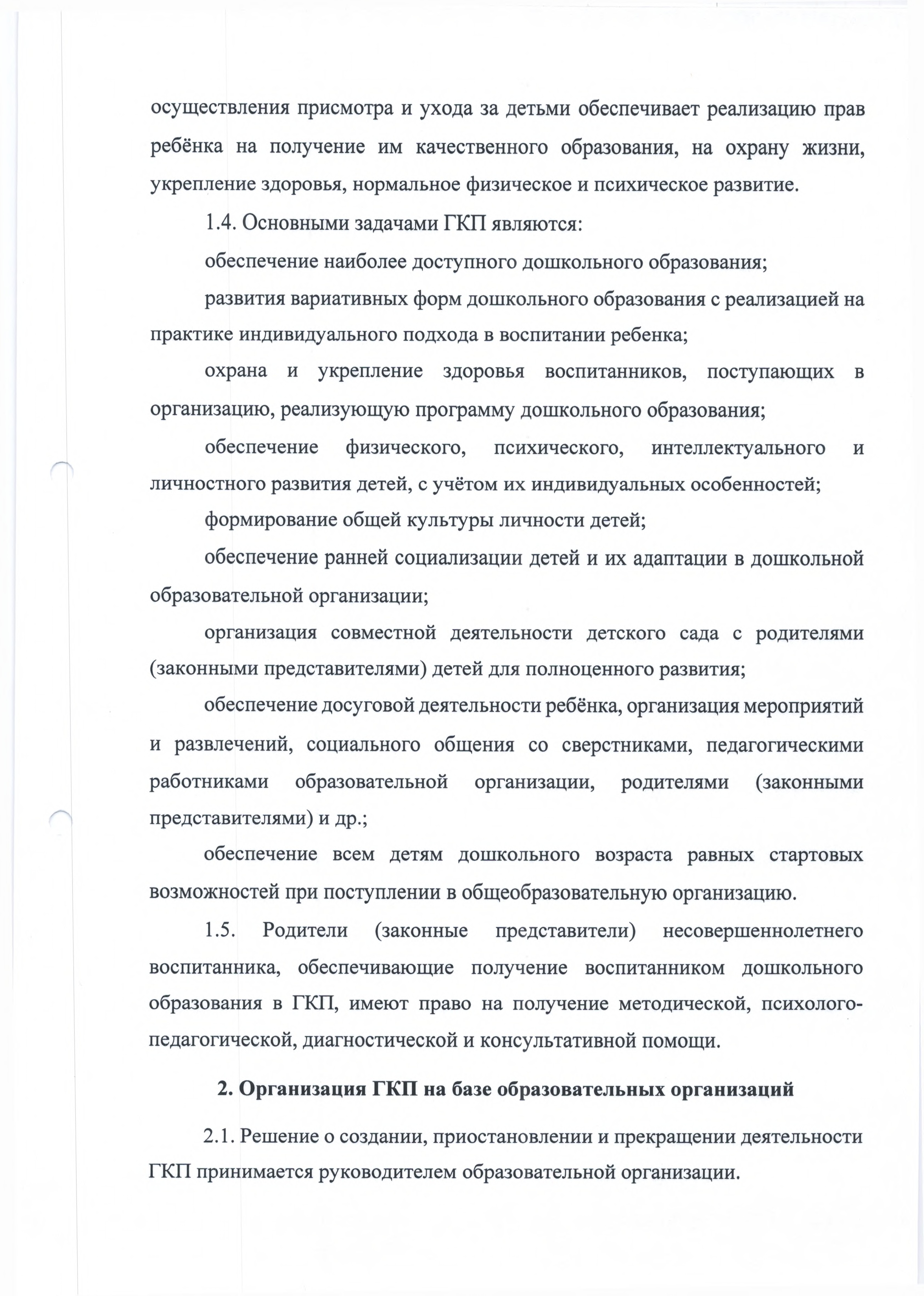 Основными задачами ГКП являются:обеспечение наиболее доступного дошкольного образования;развития вариативных форм дошкольного образования с реализацией напрактике индивидуального подхода в воспитании ребенка;охрана	и	укрепление	здоровья	воспитанников,	поступающих	ворганизацию, реализующую программу дошкольного образования;обеспечение	физического,	психического,	интеллектуального	иличностного развития детей, с учётом их индивидуальных особенностей; формирование общей культуры личности детей;обеспечение ранней социализации детей и их адаптации в дошкольнойобразовательной организации;организация совместной деятельности детского сада с родителями (законными представителями) детей для полноценного развития;обеспечение досуговой деятельности ребёнка, организация мероприятий и развлечений, социального общения со сверстниками, педагогическими работниками образовательной организации, родителями (законными представителями) и др.;обеспечение  всем   детям   дошкольного   возраста   равных   стартовыхвозможностей при поступлении в общеобразовательную организацию.Родители (законные представители) несовершеннолетнего воспитанника, обеспечивающие получение воспитанником дошкольного образования в ГКП, имеют право на получение методической, психолого­ педагогической, диагностической и консультативной помощи.Организация ГКП на базе образовательных организацийРешение о создании, приостановлении и прекращении деятельностиГКП принимается руководителем образовательной организации.Решение  о   создании   ГКП   при   образовательной   организации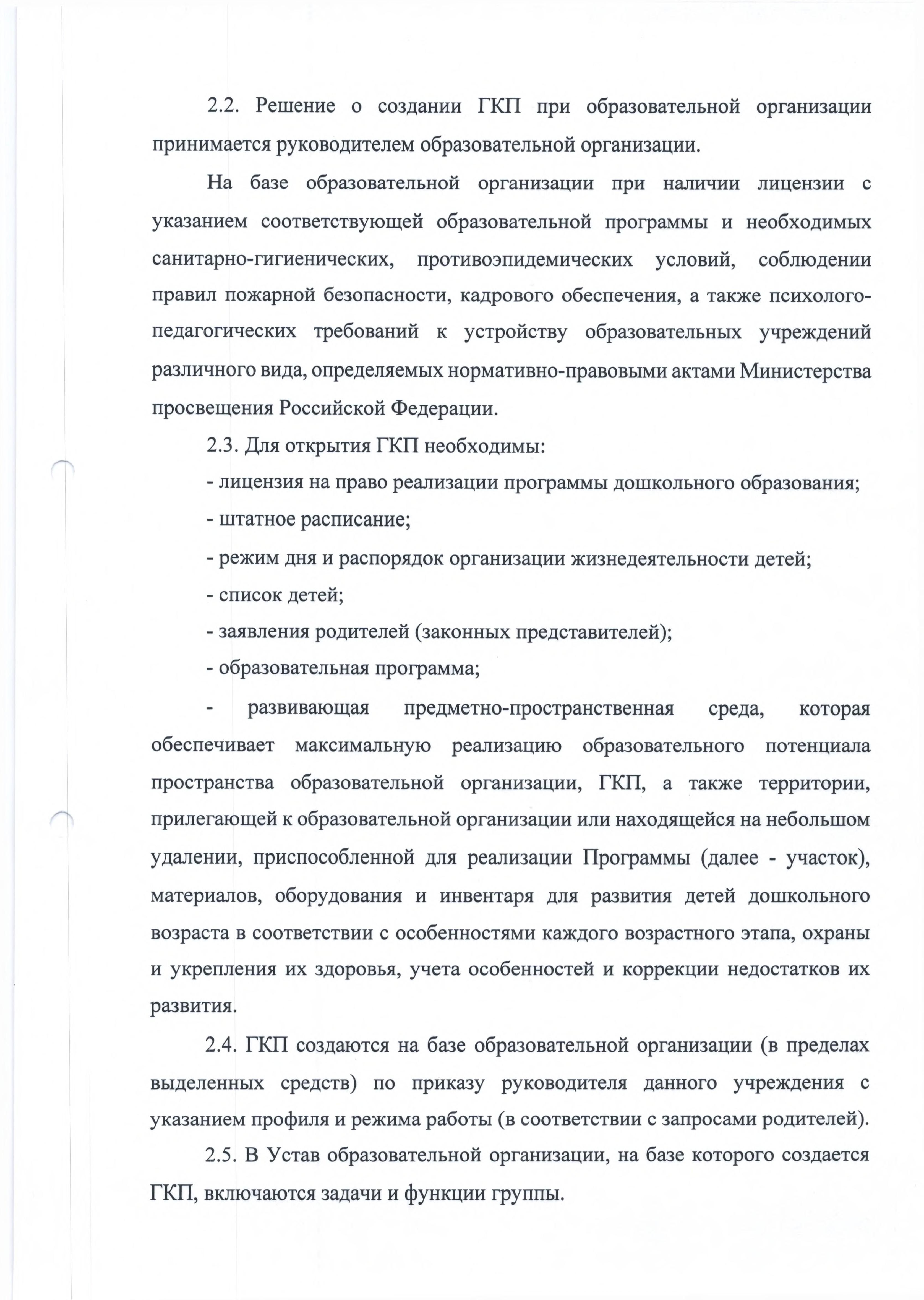 принимается руководителем образовательной организации.На базе образовательной организации при наличии  лицензии  с указанием соответствующей образовательной программы и необходимых санитарно-гигиенических, противоэпидемических  условий,  соблюдении правил пожарной безопасности, кадрового обеспечения, а также психолого­ педагогических требований к устройству образовательных учреждений различного вида, определяемых нормативно-правовыми актами Министерства просвещения Российской Федерации.Для открытия ГКП необходимы:лицензия на право реализации программы дошкольного образования;штатное расписание;режим дня и распорядок организации жизнедеятельности детей;список детей;заявления родителей (законных представителей);образовательная программа;развивающая предметно-пространственная среда, которая обеспечивает максимальную реализацию образовательного потенциала пространства образовательной организации, ГКП, а также территории, прилегающей к образовательной организации или находящейся на небольшом удалении, приспособленной для реализации Программы (далее - участок), материалов, оборудования и инвентаря для развития детей дошкольного возраста в соответствии с особенностями каждого возрастного этапа, охраны и укрепления их здоровья, учета особенностей и коррекции недостатков их развития.ГКП создаются на базе образовательной организации (в пределах выделенных средств) по приказу руководителя данного учреждения  с указанием профиля и режима работы (в соответствии с запросами родителей).В Устав образовательной организации, на базе которого создаетсяГКП, включаются задачи и функции группы.Режим    работы    ГКП     определяется    местными    условиями,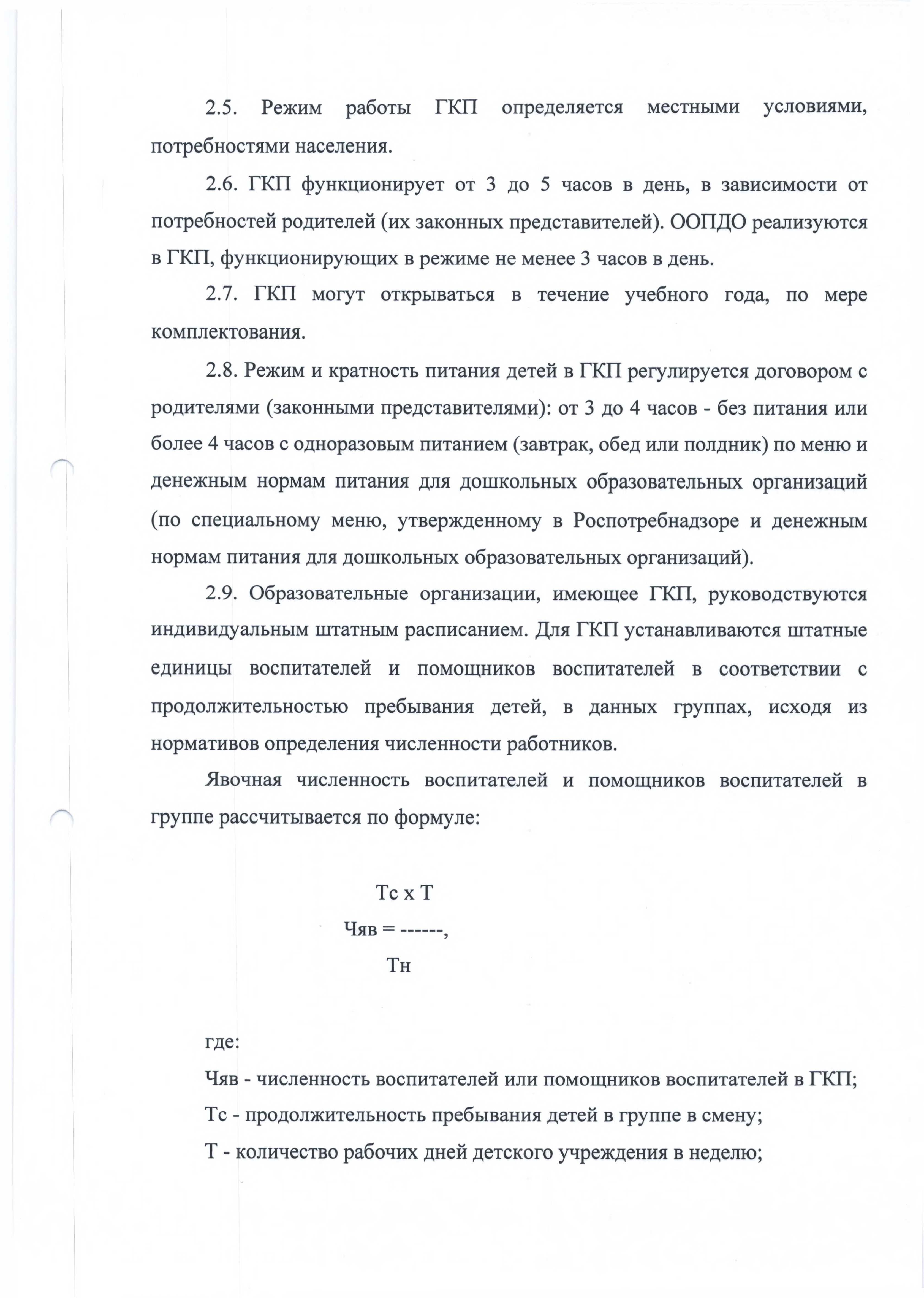 потребностями населения.ГКП функционирует от 3 до 5 часов в день, в зависимости от потребностей родителей   (их законных   представителей).   ООПДО реализуются в ГКП, функционирующих в режиме не менее 3 часов в день.ГКП  могут   открываться   в   течение   учебного   года,   по   мерекомплектования.Режим и кратность питания детей в ГКП регулируется договором с родителями (законными представителями): от 3 до 4 часов - без питания или более 4 часов с одноразовым питанием (завтрак, обед или полдник) по меню и денежным нормам питания для  дошкольных  образовательных  организаций (по специальному меню, утвержденному в Роспотребнадзоре и денежным нормам питания для дошкольных образовательных организаций).Образовательные организации, имеющее ГКП, руководствуются индивидуальным штатным расписанием. Для ГКП устанавливаются штатные единицы воспитателей и помощников воспитателей в соответствии с продолжительностью пребывания детей, в данных группах, исходя из нормативов определения численности работников.Явочная  численность   воспитателей   и   помощников   воспитателей   вгруппе рассчитывается по формуле:ТсхТЧяв =	,Тнгде:Чяв - численность воспитателей или помощников воспитателей в ГКП;Тс - продолжительность пребывания детей в группе в смену;Т - количество рабочих дней детского учреждения в неделю;Th  - нормативная продолжительность рабочего времени воспитателя и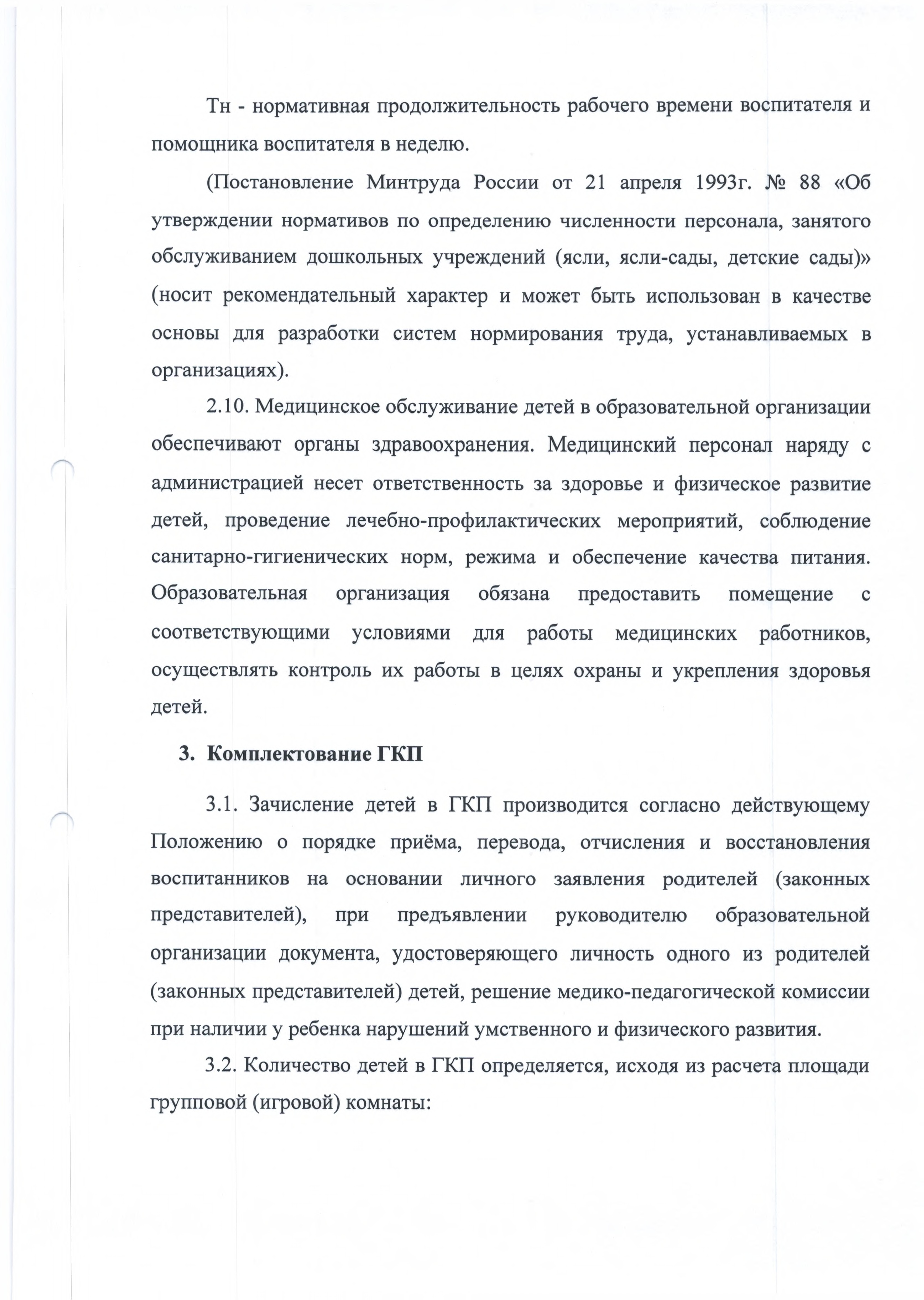 помощника воспитателя в неделю.(Постановление Минтруда России от 21 апреля 1993г. № 88 «Об утверждении нормативов по определению численности персонала, занятого обслуживанием дошкольных учреждений (ясли, ясли-сады, детские сады)» (носит рекомендательный характер и может быть использован в качестве основы для разработки систем нормирования труда, устанавливаемых в организациях).Медицинское обслуживание детей в образовательной организации обеспечивают органы здравоохранения. Медицинский персонал наряду с администрацией несет ответственность за здоровье и физическое развитие детей, проведение лечебно-профилактических мероприятий, соблюдение санитарно-гигиенических норм, режима и обеспечение качества питания. Образовательная организация обязана предоставить помещение с соответствующими условиями для работы медицинских работников, осуществлять контроль их работы в целях охраны и укрепления здоровья детей.Комплектование ГКПЗачисление детей в ГКП производится согласно действующему Положению о порядке приёма, перевода, отчисления и восстановления воспитанников на основании личного заявления родителей (законных представителей), при предъявлении руководителю образовательной организации документа, удостоверяющего личность одного из родителей (законных представителей) детей, решение медико-педагогической комиссии при наличии у ребенка нарушений умственного и физического развития.Количество детей в ГКП определяется, исходя из расчета площадигрупповой (игровой) комнаты:для групп раннего возраста (до 3 лет) - не менее 2,5 кв.м, на 1 ребенка и для групп дошкольного возраста (от 3 до 7 лет) - не менее 2 кв.м, на одного ребенка, без учета мебели и ее расстановки;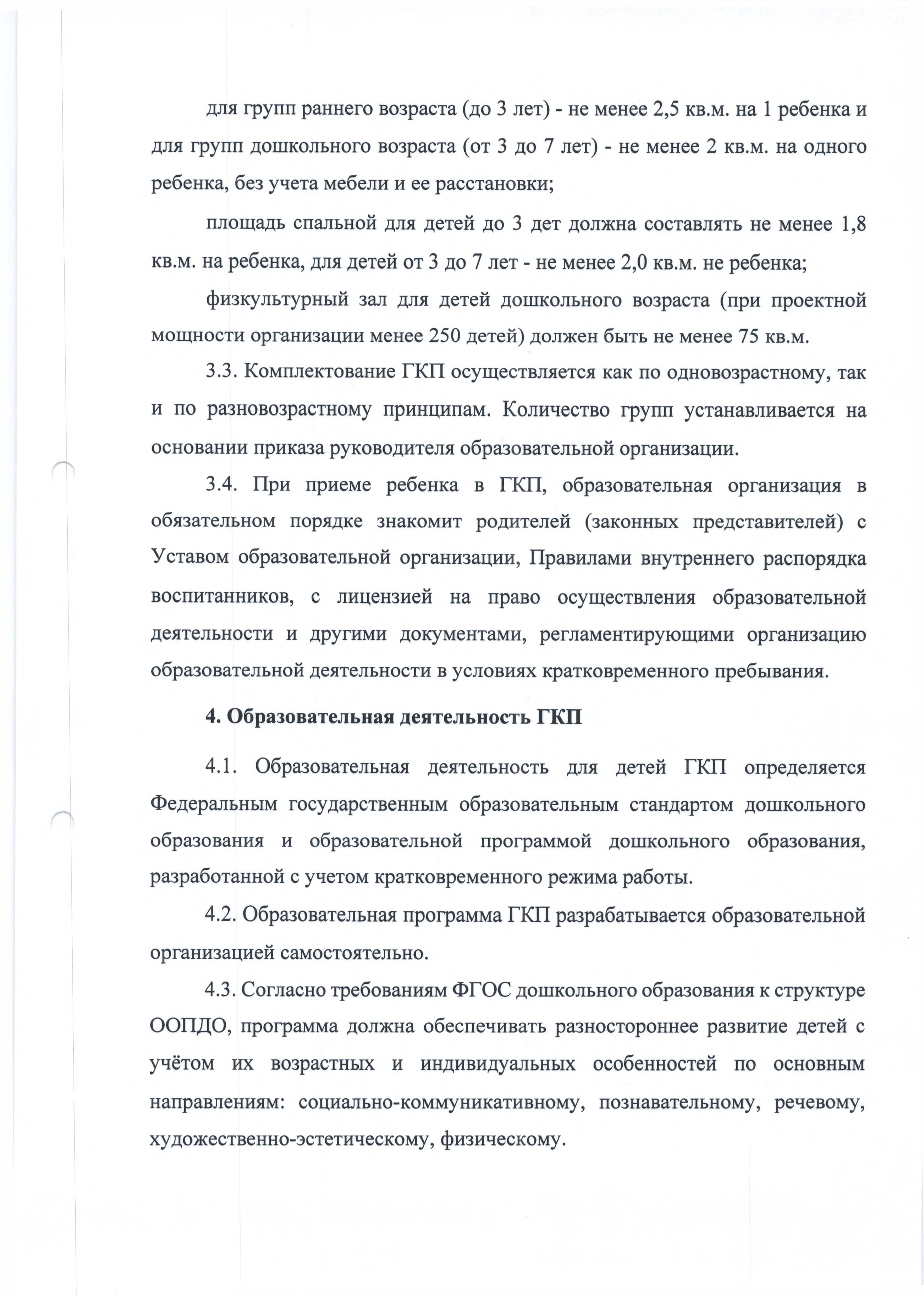 площадь спальной для детей до 3 дет должна составлять не менее 1,8 кв.м, на ребенка, для детей от 3 до 7 лет - не менее 2,0 кв.м, не ребенка;физкультурный зал  для  детей  дошкольного  возраста  (при  проектноймощности организации менее 250 детей) должен быть не менее 75 кв.м.Комплектование  ГКП осуществляется  как по одновозрастному, так и по разновозрастному принципам. Количество групп устанавливается на основании приказа руководителя образовательной организации.При приеме ребенка в ГКП, образовательная организация в обязательном порядке знакомит родителей (законных представителей) с Уставом образовательной организации, Правилами внутреннего распорядка воспитанников, с лицензией на право осуществления образовательной деятельности и другими документами, регламентирующими организацию образовательной деятельности в условиях кратковременного пребывания.Образовательная деятельность ГКПОбразовательная	деятельность	для	детей	ГКП	определяетсяФедеральным  государственным  образовательным  стандартом  дошкольногоMlобразования и образовательной программой дошкольного образования, разработанной с учетом кратковременного режима работы.Образовательная программа ГКП разрабатывается образовательной организацией самостоятельно.Согласно требованиям ФГОС дошкольного образования к структуре ООПДО, программа должна обеспечивать разностороннее развитие детей с учётом их возрастных и индивидуальных особенностей по основным направлениям: социально-коммуникативному, познавательному, речевому, художественно-эстетическому, физическому.Организация воспитательной работы предусматривает создание условий для различных видов деятельности с учетом возможностей, интересов и индивидуальных потребностей детей.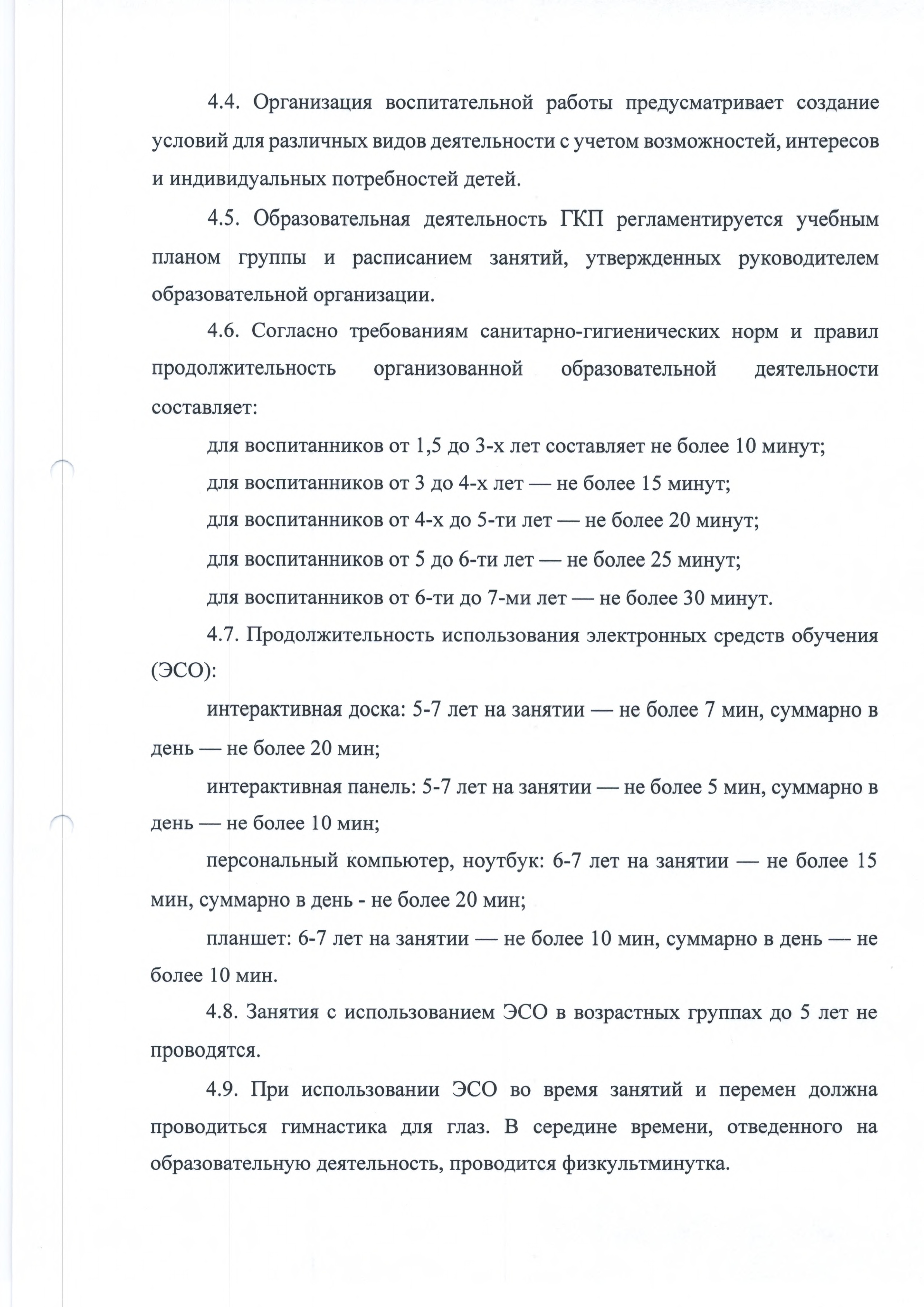 Образовательная деятельность ГКП регламентируется учебным планом группы и расписанием занятий, утвержденных руководителем образовательной организации.Согласно требованиям  санитарно-гигиенических  норм  и  правилпродолжительность	организованной	образовательной	деятельностисоставляет:для воспитанников от 1,5 до 3-х лет составляет не более 10 минут;для воспитанников от 3 до 4-х лет — не более  15  минут; для воспитанников от 4-х до 5-ти лет — не более 20 минут; для воспитанников от 5 до 6-ти лет — не более 25 минут;для воспитанников от 6-ти до 7-ми лет — не более 30 минут.Продолжительность использования электронных средств  обучения(ЭСО):интерактивная доска: 5-7 лет на занятии — не более 7 мин, суммарно вдень — не более 20 мин;интерактивная панель: 5-7 лет на занятии — не более 5 мин, суммарно вдень — не более 10 мин;персональный компьютер, ноутбук: 6-7 лет на занятии — не более 15 мин, суммарно в день - не более 20 мин;планшет: 6-7 лет на занятии — не более 10 мин, суммарно в день — неболее 10 мин.Занятия с использованием ЭСО в возрастных группах до 5 лет непроводятся.При использовании ЭСО во время занятий и перемен должна проводиться гимнастика для глаз. В середине времени, отведенного на образовательную деятельность, проводится физкультминутка.В ходе организации работы ГКП применяются следующие формы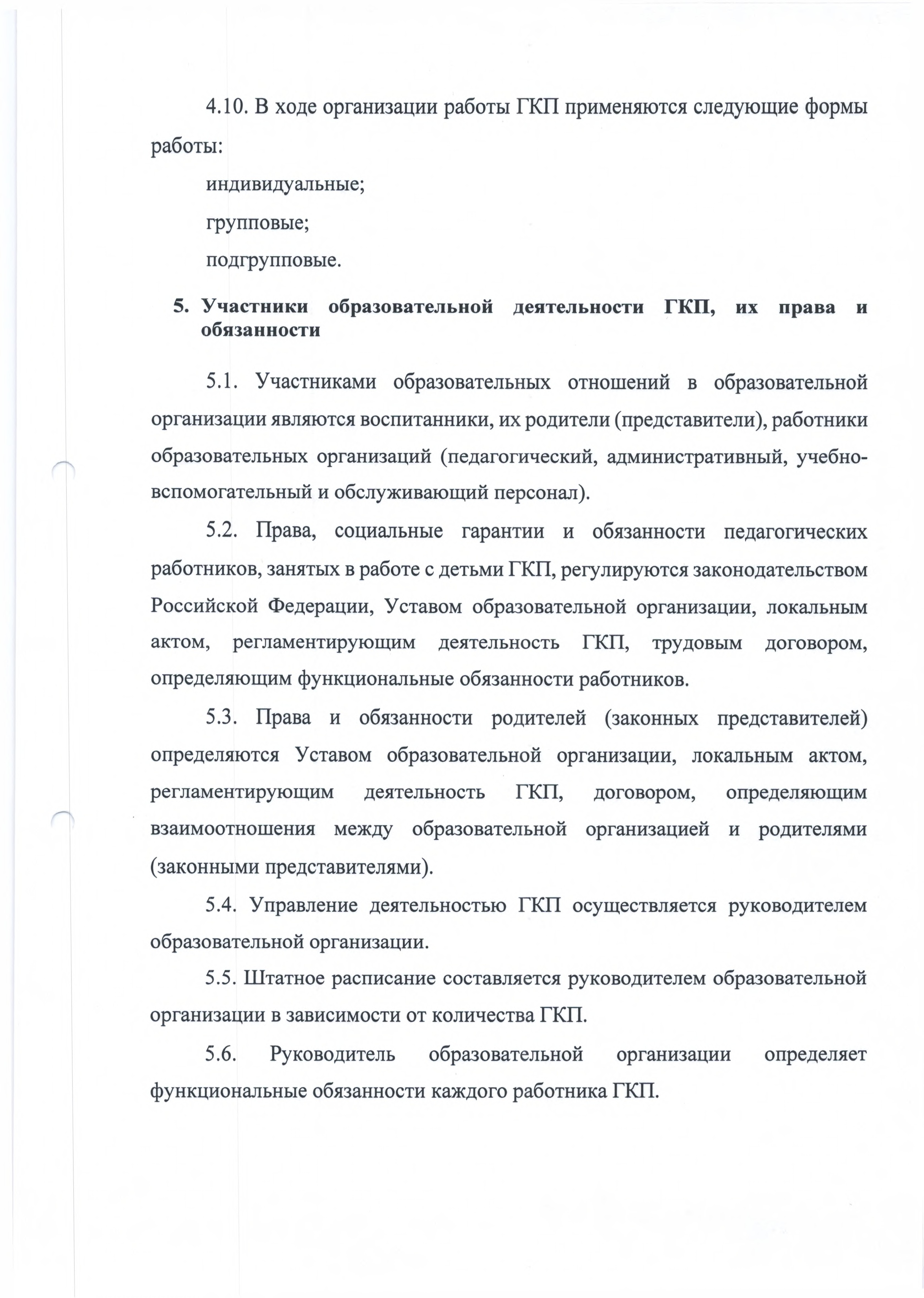 работы:индивидуальные; групповые; подгрупповые.Участники	образовательной	деятельности	ГКП,	их	права	иобязанностиУчастниками образовательных отношений в образовательной организации являются воспитанники, их родители (представители), работники образовательных организаций (педагогический, административный, учебно­ вспомогательный и обслуживающий персонал).Права, социальные гарантии и обязанности педагогических работников, занятых в работе с детьми ГКП, регулируются законодательством Российской Федерации, Уставом образовательной организации, локальным актом, регламентирующим деятельность ГКП, трудовым договором, определяющим функциональные обязанности работников.Права и обязанности родителей (законных представителей) определяются Уставом образовательной организации, локальным актом, регламентирующим деятельность ГКП, договором, определяющим взаимоотношения между образовательной организацией и родителями (законными представителями).Управление деятельностью ГКП осуществляется руководителем образовательной организации.Штатное расписание составляется руководителем образовательнойорганизации в зависимости от количества ГКП.Руководитель образовательной организации определяет функциональные обязанности каждого работника ГКП.Финансовое обеспечение функционирования ГКП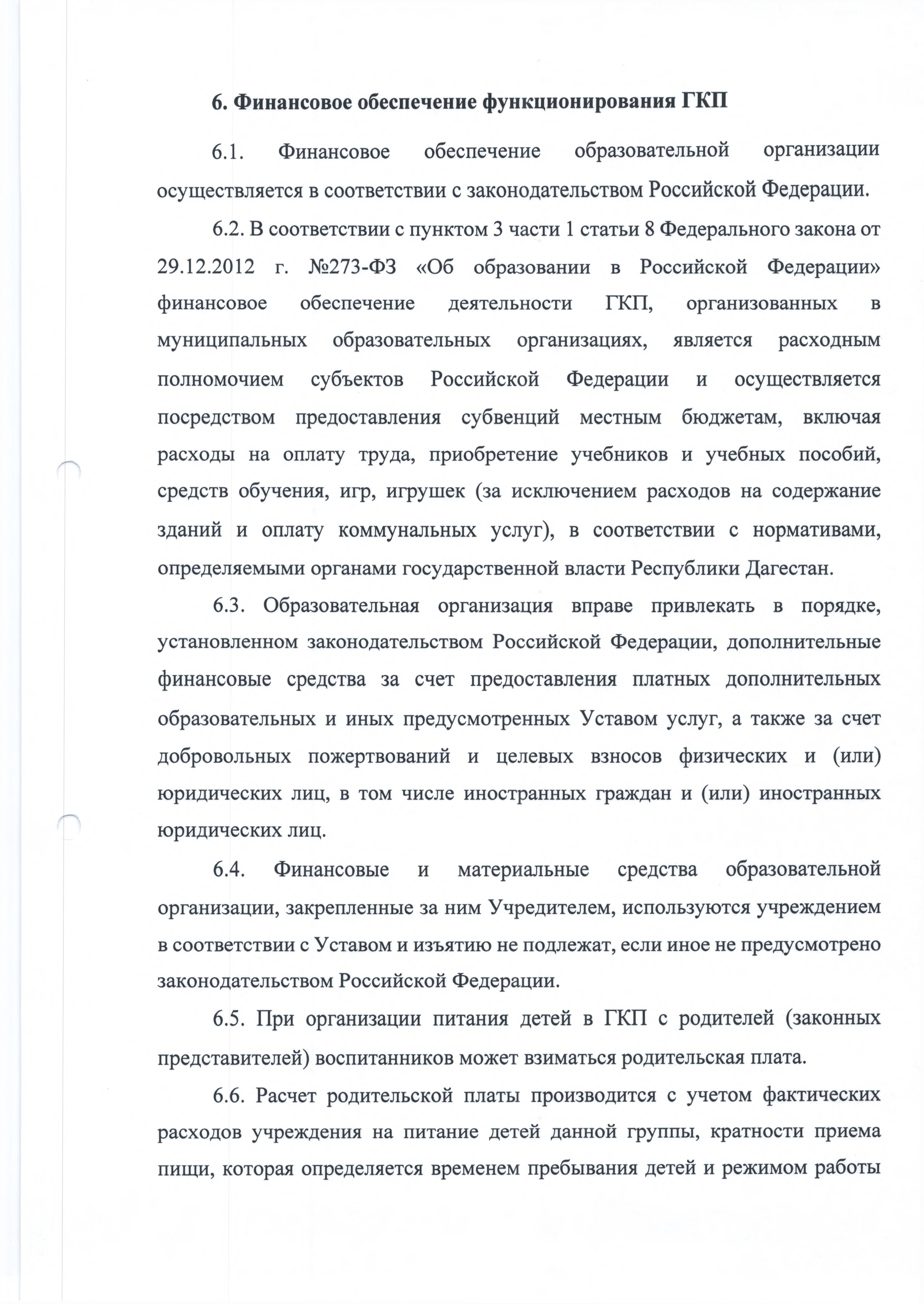 Финансовое      обеспечение       образовательной       организацииосуществляется в соответствии с законодательством Российской Федерации.В соответствии с пунктом 3 части 1 статьи 8 Федерального закона от 29.12.2012 г. №273-Ф3 «Об образовании в  Российской  Федерации» финансовое обеспечение деятельности ГКП,  организованных  в муниципальных образовательных организациях, является расходным полномочием субъектов Российской  Федерации  и  осуществляется посредством предоставления  субвенций  местным  бюджетам,  включая расходы на оплату труда, приобретение учебников  и  учебных  пособий, средств обучения, игр, игрушек (за исключением расходов на содержание зданий и оплату коммунальных услуг), в соответствии с нормативами, определяемыми органами государственной власти Республики Дагестан.Образовательная организация вправе привлекать в порядке, установленном законодательством Российской Федерации, дополнительные финансовые средства за счет предоставления платных дополнительных образовательных и иных предусмотренных Уставом услуг, а также за счет добровольных пожертвований и целевых взносов физических и (или) юридических лиц, в том числе иностранных граждан и (или) иностранных юридических лиц.Финансовые и материальные средства образовательной организации, закрепленные за  ним  Учредителем,  используются учреждением в соответствии с Уставом и изъятию не подлежат, если иное не предусмотрено законодательством Российской Федерации.При организации  питания  детей  в  ГКП  с  родителей  (законныхпредставителей) воспитанников может взиматься родительская плата.Расчет родительской платы производится с учетом фактических расходов учреждения на питание детей данной группы, кратности  приема пищи, которая определяется временем пребывания детей и режимом работыГКП	(завтрак	или	обед,	полдник,	другие	варианты),	количества	дней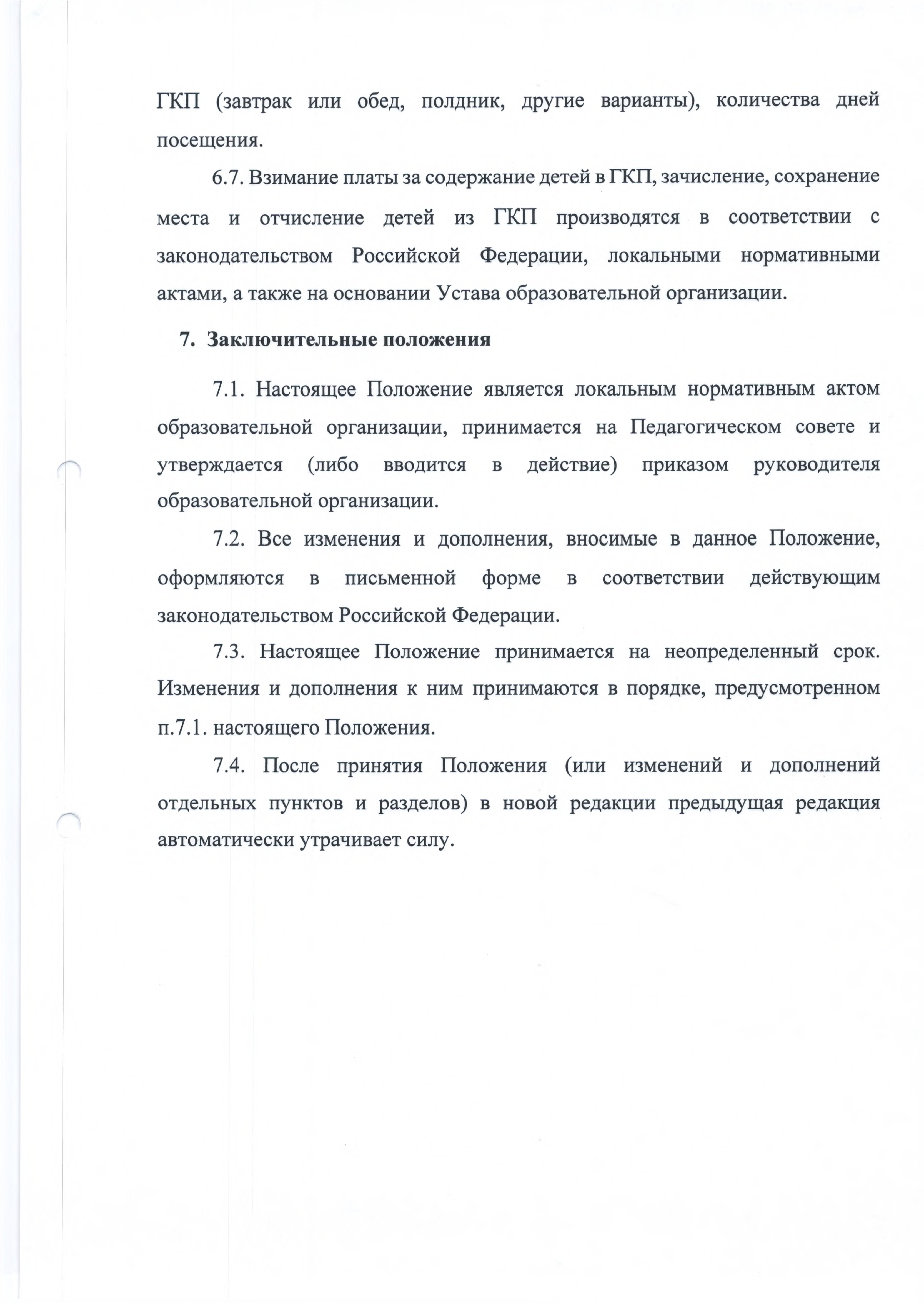 посещения.Взимание платы за содержание детей в ГКП, зачисление, сохранение места и отчисление детей из ГКП производятся в соответствии с законодательством Российской  Федерации,  локальными  нормативными актами, а также на основании Устава образовательной организации.Заключительные положенияНастоящее Положение является локальным нормативным актом образовательной организации, принимается на Педагогическом совете и утверждается (либо вводится в действие) приказом руководителя образовательной организации.Все изменения и дополнения, вносимые в данное Положение, оформляются в письменной форме в соответствии действующим законодательством Российской Федерации.Настоящее  Положение   принимается   на   неопределенный   срок.Изменения и дополнения  к  ним  принимаются  в  порядке,  предусмотренномп.7.1, настоящего Положения.После принятия Положения (или изменений и дополнений отдельных пунктов и разделов) в новой редакции предыдущая редакция автоматически утрачивает силу.